Заметка. Быть здоровым очень важно!
Сильным, крепким быть прекрасно,
Укрепляй иммунитет - всем скажи:
"Физкульт - привет! "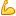 
Что такое иммунитет, для чего он нужен и как его укреплять мы сегодня обсудили в группе. Целью нашего занятия было формирование у детей конкретных представлений о правилах здорового образа жизни. И с ними их познакомил наш герой - иммунитет. Вместе с ним ребята сделали весёлую зарядку, закрепили правила закаливания организма. Также иммунитет научил детей как правильно нужно умываться и поиграл в игру "овощи - фрукты". А в конце занятия для ребят были приготовлены угощения - фрукты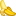 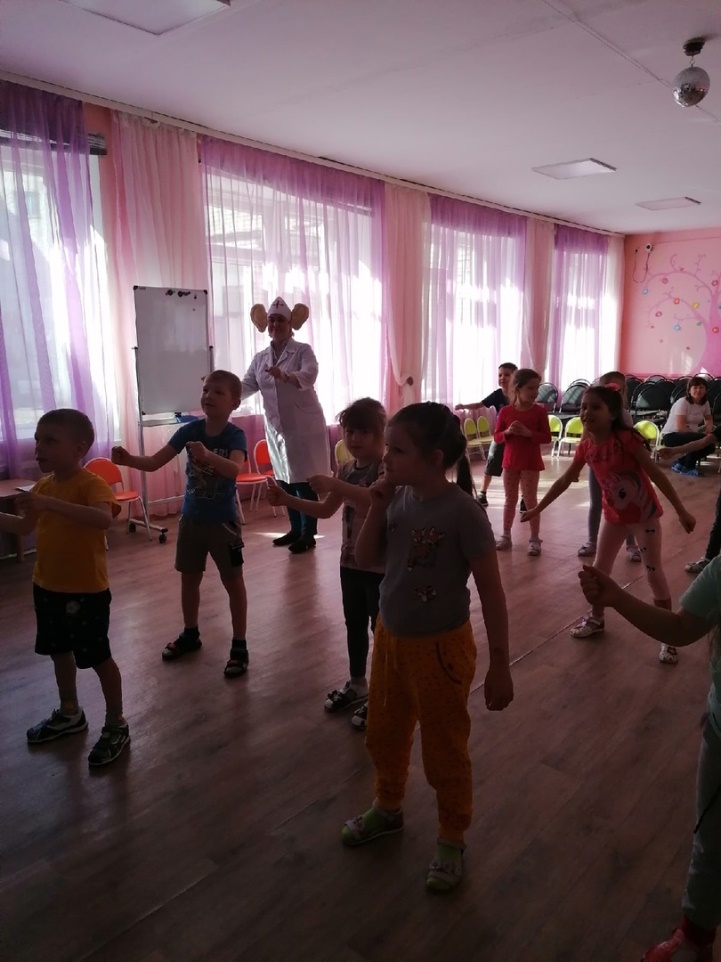 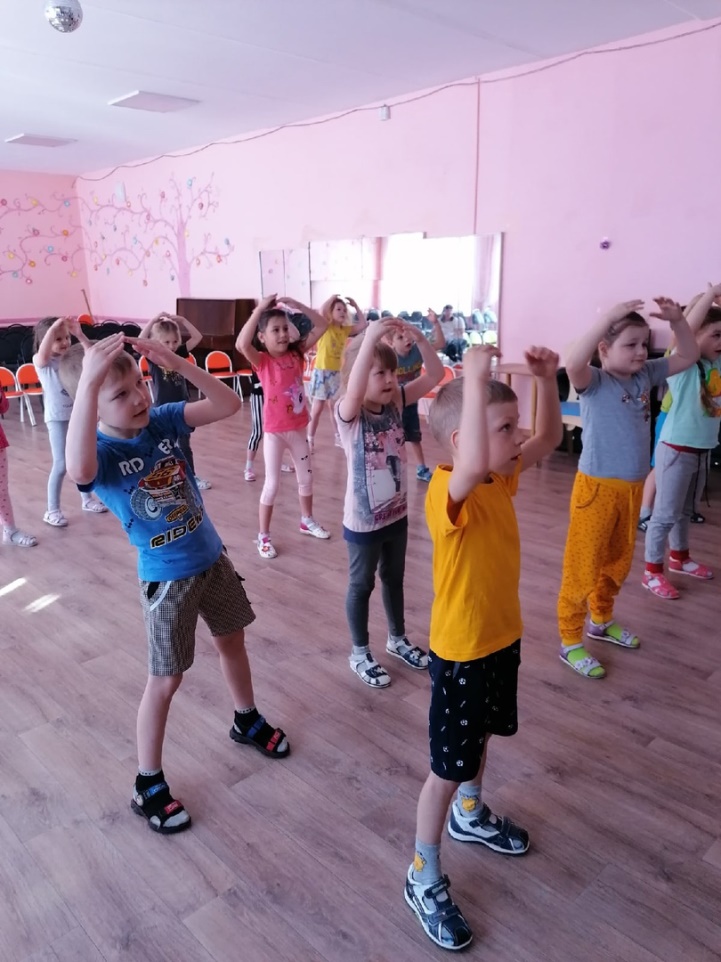 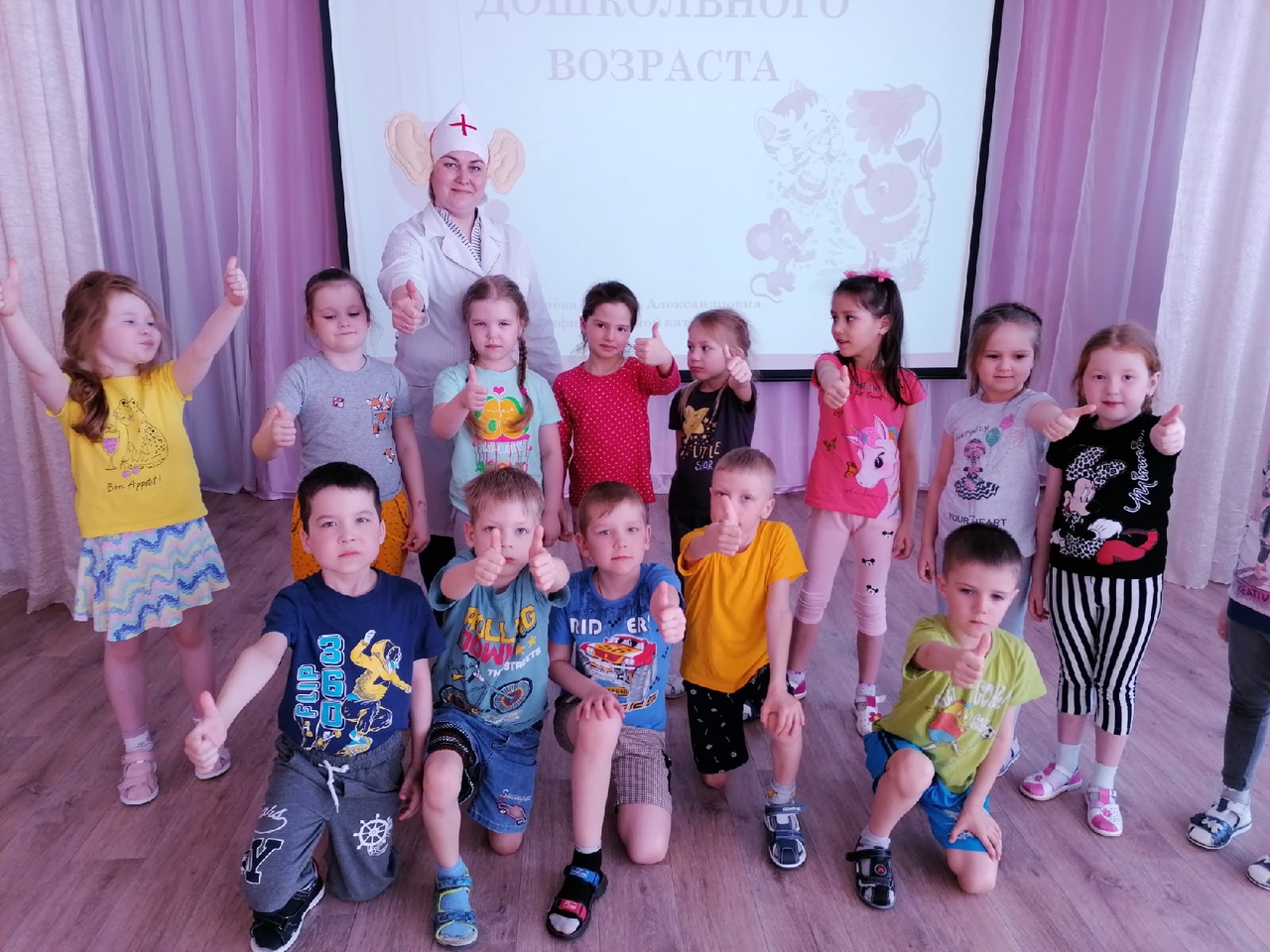 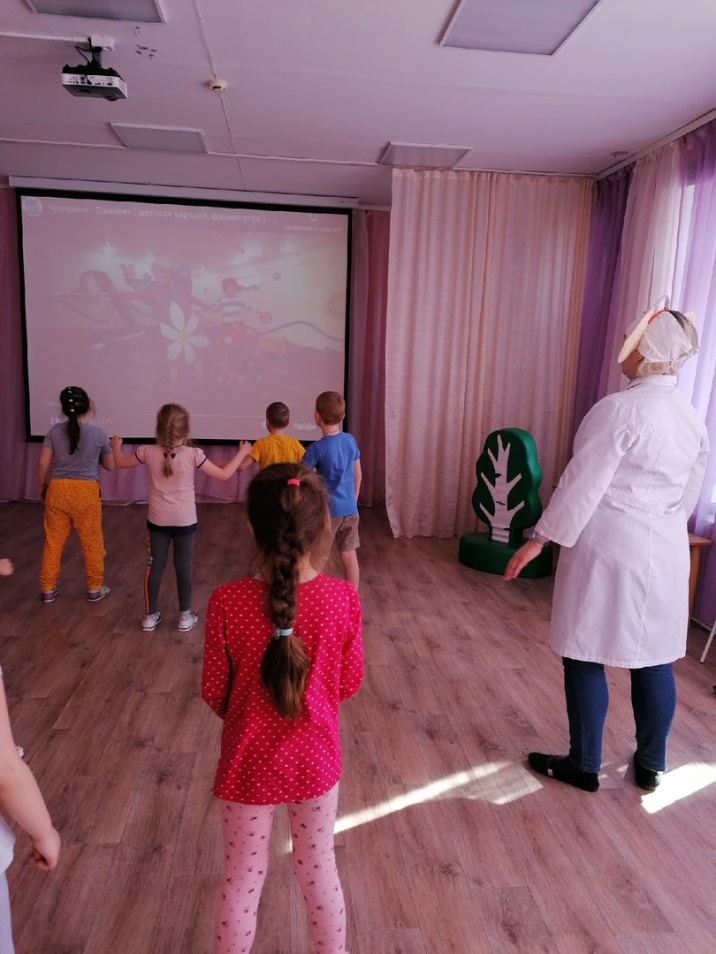 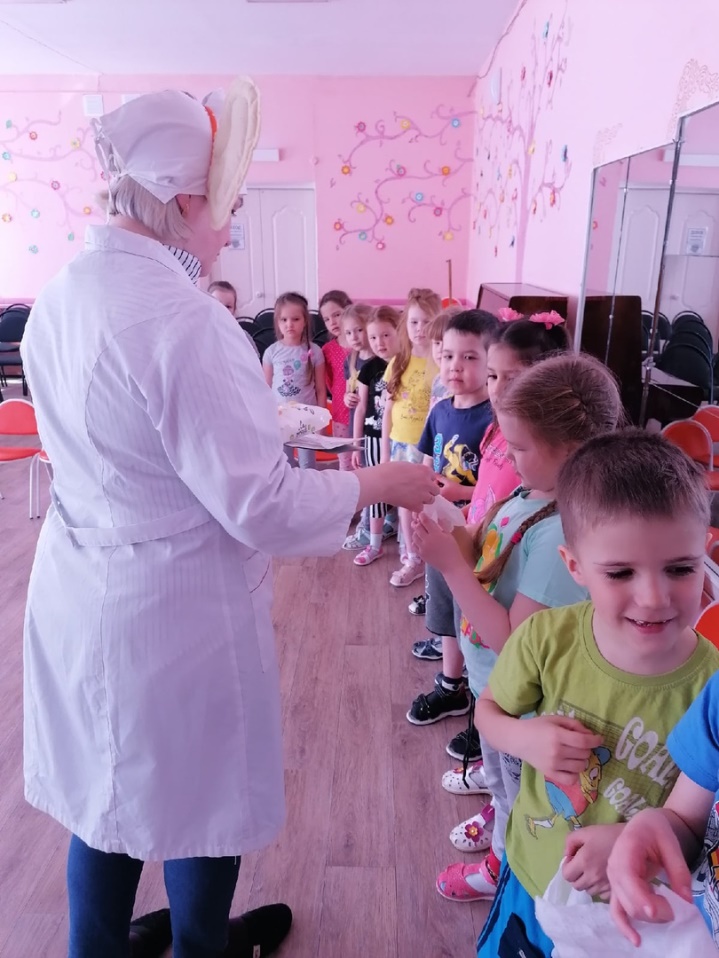 